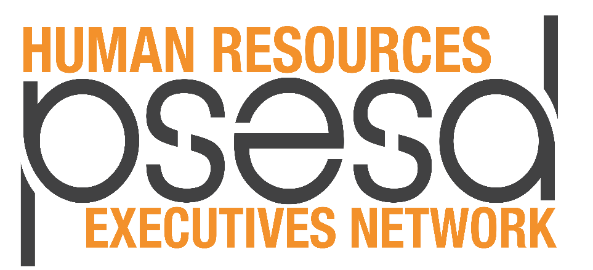 AgendaMeeting Facilitator: Tim Collins, Seattle Public SchoolsOur Upcoming MeetingsTuesday, January 7, 2020, Puget Sound ESDTuesday, May 5, 2020, Puget Sound ESD9:00 a.m. – 12:00 p.m.For all agendas, handouts, and presentations from HR Executives Network meetings, please visit the HR Executives Network page on the newly redesigned and ADA compliant www.psesd.org:Hover over “Partner Sites” at the very top (teal menu bar), and click on “District Executives” from the drop down menuClick on “Human Resource Executives Network” on the top menu bar (a password is no longer necessary)October 22, 20199:00 a.m. – 12:00 p.m.Green River CollegeKent StationOrZoom VideoconferenceJoin from PC, Mac, Linux, 
iOS, or Androidhttps://zoom.us/j/971879329 Or join via telephone(646) 558-8656Meeting ID: 971 879 329Virtual waiting room will open at 8:45 a.m. to connect in order to troubleshoot potential audio/visual issues9:00 – Welcome & Networking9:30 – Paraeducator Fundamental Course of Study
Greta Bornemann & Erin Stewart10:15 – Regional Superintendent Priorities and
HR Executive Network Support
Tim Collins, Seattle Public Schools
10:30 – Break10:45 – Professional Conduct Compliance
Catherine Slagle, OSPI & David Kinnunen, OSPI
12:00 – Adjournment 